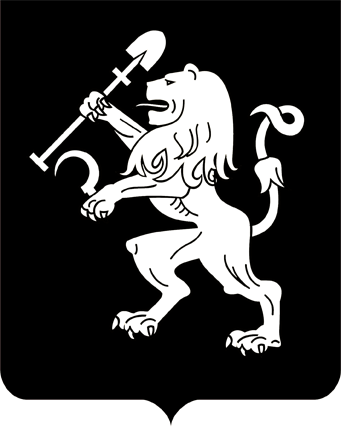 АДМИНИСТРАЦИЯ ГОРОДА КРАСНОЯРСКАРАСПОРЯЖЕНИЕО развитии застроенной территории в границах кварталаул. Партизана Железняка – ул. НикитинаВ соответствии со статьей 46.1 Градостроительного кодекса             Российской Федерации, распоряжением администрации города                         от 31.10.2013 № 244-р «Об утверждении Регламента взаимодействия  органов администрации города при принятии решения о развитии              застроенной территории», на основании заседания комиссии по организации работы по развитию застроенных территорий города Красноярска (протокол от 14.09.2015 № 5), заключения о соответствии застроенной территории установленным законодательством критериям и возмож-ности принятия решения о ее развитии, руководствуясь ст. 45, 58, 59 Устава города Красноярска, распоряжением Главы города от 22.12.2006 № 270-р:1. Принять решение о развитии застроенной территории, расположенной в границах квартала ул. Партизана Железняка – ул. Никитина                в Советском районе г. Красноярска (далее – застроенная территория), площадью 7 926,68 кв. м в границах в соответствии со схемой согласно приложению 1, каталогом координат от 19.05.2015 согласно приложению 2. 2. Утвердить перечень зданий, строений и сооружений, подлежащих сносу, реконструкции в границах застроенной территории согласно приложению 3.3. Утвердить расчетные показатели обеспечения застроенной территории объектами социального, коммунально-бытового назначения                 и инженерной инфраструктуры согласно приложению 4.4. Настоящее распоряжение опубликовать в газете «Городские  новости» и разместить на официальном сайте администрации города.Заместитель Главы города –руководитель департамента градостроительства                                                                 М.Ф. Зуевский24.09.2015№ 672-арх